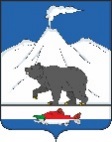 ПОСТАНОВЛЕНИЕАДМИНИСТРАЦИИ ОЗЕРНОВСКОГО ГОРОДСКОГО ПОСЕЛЕНИЯУСТЬ-БОЛЬШЕРЕЦКОГО МУНИЦИПАЛЬНОГО РАЙОНАот 28.09.2020 № 180пос. ОзерновскийО признании МКД аварийными и подлежащими сносу В соответствии с Жилищным кодексом Российской Федерации, Федеральным законом от 06.10.2013 № 131-ФЗ «Об общих принципах организации местного самоуправления в Российской Федерации», Постановления Правительства Российской Федерации от 28.01.2006 № 47 «Об утверждении Положения о признании помещения жилым помещением, жилого помещения непригодным для проживания и многоквартирного дома аварийным и подлежащим сносу или реконструкции» (раздел III Положения), Уставом Озерновского городского поселения, на основании заключений по результатам технического обследования жилых многоквартирных зданий, Администрация Озерновского городского поселенияПОСТАНОВЛЯЕТ:Признать многоквартирные жилые дома, расположенные на территории Озерновского городского поселения:аварийными и подлежащими сносу.Установить срок отселения граждан из многоквартирных домов, указанных в п. 1 настоящего постановления, признанных аварийными и подлежащими сносу, до 01.08.2025 года.Снос многоквартирных домов, указанных в п. 1 настоящего постановления, признанных аварийными и подлежащими сносу, осуществить в срок до 01.08.2026 годаОпубликовать данное постановление в соответствии со статьей 51 Устава Озерновского городского поселения. Постановление вступает в силу после его официального опубликования (обнародования).Контроль за исполнением настоящего постановления возложить на начальника отдела имущества, землеустройства, ЖКХ, архитектуры и строительства администрации Озерновского городского поселения.Глава Озерновского городского поселения                                                                     В.В. Петров№ п/пАдрес местоположенияЗаключение по результатам технического обследования жилого многоквартирного здания1Камчатский край, Усть-Большерецкий район, п. Озерновский, ул. Рабочая, дом 5№ ТО-119А-2020, утвержденное 31.07.20202Камчатский край, Усть-Большерецкий район, п. Озерновский, ул. Набережная, дом 2№ ТО-119Б-2020, утвержденное 31.07.20203Камчатский край, Усть-Большерецкий район, п. Озерновский, ул. Речная, дом 2№ ТО-119В-2020, утвержденное 31.07.2020